Make a single donation
Thank you for supporting Venture Trust! You can donate to Venture Trust online (via the ‘Donate now’ button on our homepage at www.venturetrust.org.uk), or by filling in this form below: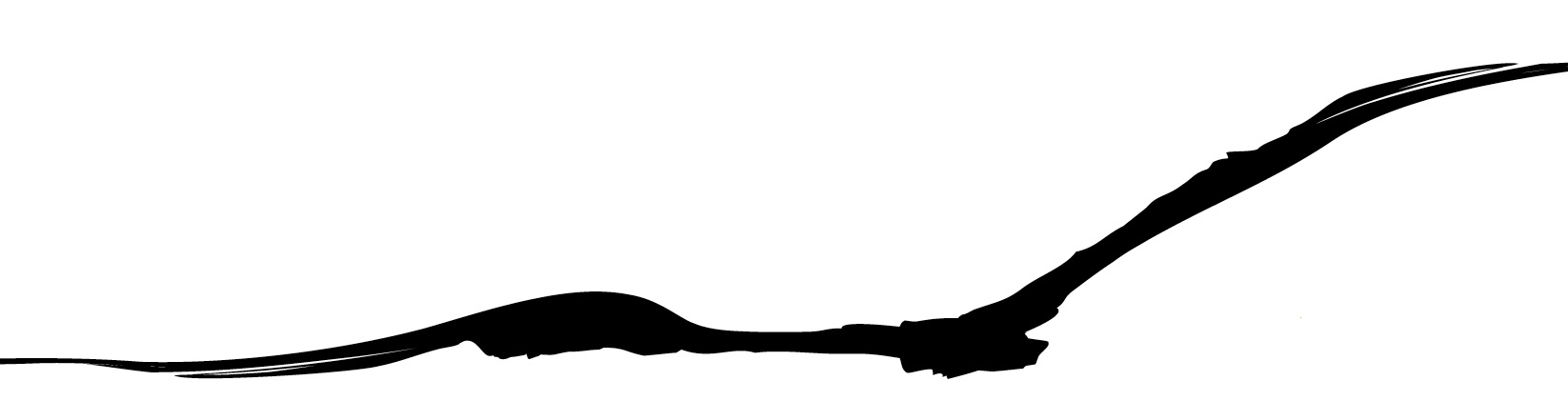 I wish to support Venture Trust, and enclose a donation of £ ___________________ Title: _______ First name: __________________________ Surname: __________________________Home address:  _______________________________________________________________________________________________________________________________________________________________________________________________________ Postcode: _________________________Email address: ______________________________________________________________________
Phone number: _________________________________________________________________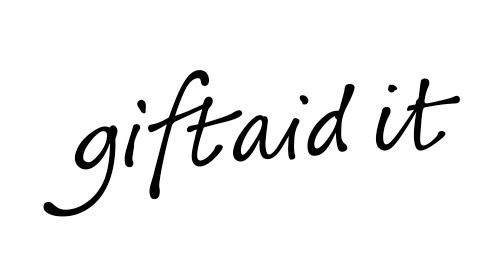 Boost your donation by 25p of Gift Aid for every £1 you donate Gift Aid is reclaimed by Venture Trust from the tax you pay for the current tax year. Your address is needed to identify you as a current UK taxpayer.In order to Gift Aid your donation you must tick the box below:I want to Gift Aid my donation of £______________ to Venture Trust. I am a UK taxpayer and understand that if I pay less Income Tax and/or Capital Gains Tax than the amount of Gift Aid claimed on all my donations in that tax year it is my responsibility to pay any difference. Please notify Venture Trust if you want to cancel this declaration, change your name or home address or if you no longer pay sufficient tax on your income and/or capital gains.Signature: _______________________________________ Date: _____________________Please tick this box so that we can keep you up to date about the work we’re doing. We will never pass your details on to anyone else.Please make cheques payable to Venture Trust, and return them with this form to: Venture Trust, Argyle House, 3 Lady Lawson Street, Edinburgh, EH3 9DR.Thank you